11 Νοεμβρίου, 2022ΔΕΛΤΙΟ ΤΥΠΟΥΑΠΑΣΧΟΛΗΣΗ ΚΥΒΕΡΝΗΣΗΣ ΑΝΑ ΚΑΤΗΓΟΡΙΑ: ΟΚΤΩΒΡΙΟΣ 2022Συνολική Απασχόληση: 53.271Η απασχόληση στην Κυβέρνηση τον Οκτώβριο του 2022 αυξήθηκε κατά 263 άτομα (0,5%) σε σύγκριση με τον αντίστοιχο μήνα του 2021 και έφτασε τα 53.271 άτομα. Στο μόνιμο προσωπικό παρατηρείται μείωση κατά 770 άτομα (-2,9%), από 26.325 σε 25.555 άτομα. Στο έκτακτο προσωπικό παρατηρείται αύξηση κατά 955 άτομα (5,2%) φθάνοντας τα 19.280 σε σχέση με 18.325 άτομα τον Οκτώβριο του 2021.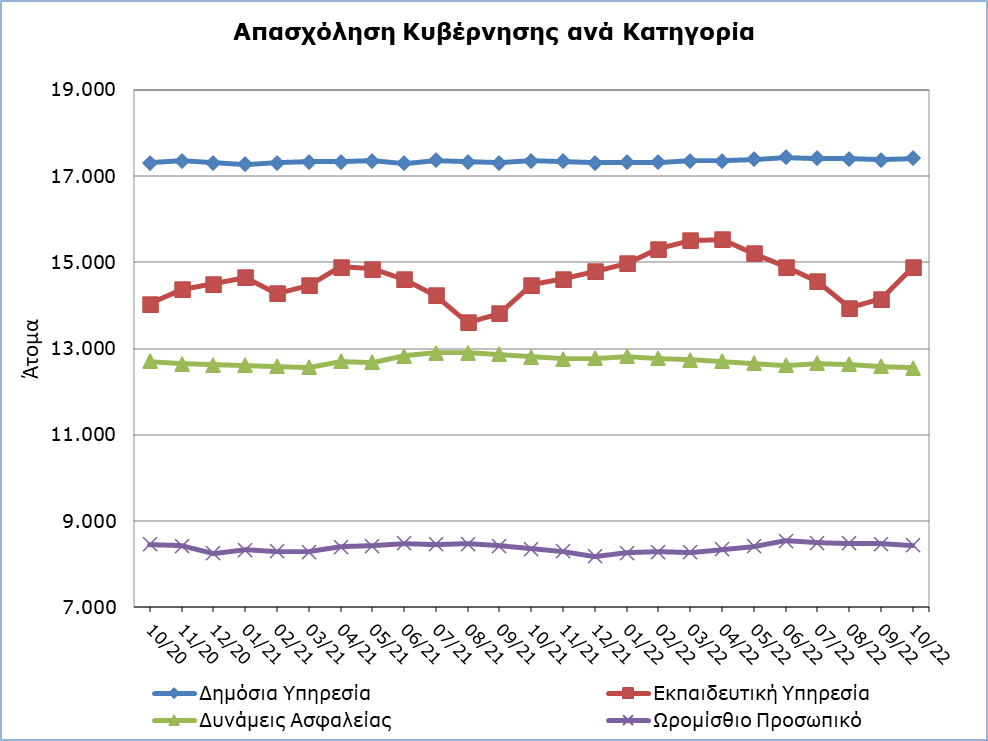 Αύξηση παρατηρείται σε όλες τις κατηγορίες προσωπικού, με εξαίρεση το προσωπικό των Δυνάμεων Ασφαλείας (μείωση -2,0%). Η μεγαλύτερη αύξηση παρουσιάζεται στο προσωπικό της Εκπαιδευτικής Υπηρεσίας (2,7%) και οφείλεται σε αύξηση του έκτακτου προσωπικού (12,3%). Σε σύγκριση με τον Σεπτέμβριο του 2022, παρατηρείται η ίδια μείωση (-0,4%) στο προσωπικό των Δυνάμεων Ασφαλείας και στο Ωρομίσθιο Προσωπικό, ενώ αύξηση παρατηρείται στο προσωπικό της Δημόσιας και Εκπαιδευτικής Υπηρεσίας. Η μεγαλύτερη αύξηση παρουσιάζεται στο προσωπικό της Εκπαιδευτικής Υπηρεσίας (5,1%) και οφείλεται σε αύξηση του έκτακτου προσωπικού (14,0%). ΜΕΘΟΔΟΛΟΓΙΚΕΣ ΠΛΗΡΟΦΟΡΙΕΣΚάλυψη στοιχείωνΣτην απασχόληση της Κυβέρνησης περιλαμβάνονται: η Δημόσια Υπηρεσία, η Εκπαιδευτική Υπηρεσία, οι Δυνάμεις Ασφαλείας και οι Ωρομίσθιοι Κυβερνητικοί Εργάτες. Στη Δημόσια Υπηρεσία περιλαμβάνονται οι μόνιμοι και έκτακτοι υπάλληλοι των Υπουργείων, Τμημάτων και Υπηρεσιών. Στην Εκπαιδευτική Υπηρεσία περιλαμβάνεται το μόνιμο και έκτακτο εκπαιδευτικό προσωπικό που υπηρετεί στις σχολικές μονάδες καθώς και το προσωπικό του Κέντρου Παραγωγικότητας και του Ανώτερου Ξενοδοχειακού Ινστιτούτου. Στις Δυνάμεις Ασφαλείας περιλαμβάνονται: η Αστυνομία, η Πυροσβεστική Υπηρεσία και η Εθνική Φρουρά. Στο Ωρομίσθιο Προσωπικό περιλαμβάνονται τακτικοί, έκτακτοι και εποχικοί υπάλληλοι.Στα στοιχεία δεν περιλαμβάνονται τα Μέλη της Βουλής των Αντιπροσώπων (Βουλευτές και Εκπρόσωποι Θρησκευτικών Ομάδων).Πηγή στοιχείωνΠηγή των στοιχείων για την απασχόληση στην Κυβέρνηση είναι το Γενικό Λογιστήριο της Δημοκρατίας. Τα στοιχεία αφορούν σε άτομα τα οποία πληρώθηκαν τον συγκεκριμένο μήνα ανεξαρτήτως της περιόδου και της διάρκειας απασχόλησης.Για περισσότερες πληροφορίες: Πύλη Στατιστικής Υπηρεσίας, υπόθεμα Αγορά ΕργασίαςCYSTAT-DB (Βάση Δεδομένων)Προκαθορισμένοι Πίνακες (Excel)Μεθοδολογικές ΠληροφορίεςΟι Προκαθορισμένοι Πίνακες σε μορφή Excel περιλαμβάνουν στοιχεία μέχρι και τον Δεκέμβριο του 2021. Για τα στοιχεία από τον Ιανουάριο 2022 και μετά η ενημέρωση γίνεται μόνο στη Βάση Δεδομένων CYSTAT-DB.Επικοινωνία Μαρία Κκουσιή: Τηλ:+357-22602235, Ηλ. Ταχ.: mkkoushi@cystat.mof.gov.cy  ΠίνακαςΚατηγορία ΠροσωπικούΑριθμός ατόμωνΑριθμός ατόμωνΑριθμός ατόμων% Μεταβολή% ΜεταβολήΚατηγορία ΠροσωπικούΟκτ 2021Σεπ 2022Οκτ 2022 Οκτ 22/Σεπ 22     Οκτ      22/21ΔημόσιαΥπηρεσίαΣύνολο17.35717.38017.4070,2%0,3%ΔημόσιαΥπηρεσίαΜόνιμοι10.48610.17310.146-0,3%-3,2%ΔημόσιαΥπηρεσίαΈκτακτοι6.8717.2077.2610,7%5,7%Εκπαιδευτική ΥπηρεσίαΣύνολο14.48214.15414.8795,1%2,7%Εκπαιδευτική ΥπηρεσίαΜόνιμοι9.1458.8968.885-0,1%-2,8%Εκπαιδευτική ΥπηρεσίαΈκτακτοι5.3375.2585.99414,0%12,3%Δυνάμεις ΑσφαλείαςΣύνολο12.81112.59412.549-0,4%-2,0%Δυνάμεις ΑσφαλείαςΜόνιμοι6.6946.5416.524-0,3%-2,5%Δυνάμεις ΑσφαλείαςΈκτακτοι6.1176.0536.025-0,5%-1,5%ΣύνολοΣύνολο44.65044.12844.8351,6%0,4%ΣύνολοΜόνιμοι26.32525.61025.555-0,2%-2,9%ΣύνολοΈκτακτοι18.32518.51819.2804,1%5,2%Ωρομίσθιο ΠροσωπικόΣύνολο8.3588.4738.436-0,4%0,9%Γενικό Σύνολο53.00852.60153.2711,3%0,5%